РЕШЕНИЕ                               с. Яковлево                               КАРАР            № 97                                                                          от  «03» апреля 2023г.О внесении изменений в Решение Совета Яковлевского сельского поселения Елабужского  муниципального района Республики Татарстан
от 31.01.2022 №52 "О Порядке проведения антикоррупционной экспертизы нормативных правовых актов и проектов нормативных правовых актов Совета Яковлевского сельского поселения Елабужского  муниципального района Республики Татарстан"В соответствии с Федеральным законом от 05.12.2022 № 498-ФЗ «О внесении изменений в отдельные законодательные акты Российской Федерации», Совет Яковлевского сельского поселения Елабужского  муниципального района РЕШИЛ:1. Внести в Положение о Порядке проведения антикоррупционной экспертизы нормативных правовых актов и проектов нормативных правовых актов Совета Яковлевского сельского поселения Елабужского муниципального района, утверждённый Решением Совета Яковлевского сельского поселения Елабужского  муниципального района Республики Татарстан от 31.01.2022 № 52 следующие изменения:1.1.Пункт 4.5 Положения дополнить подпунктом «е» следующего содержания:«е) иностранными агентами.".1.2. Абзац 5 пункта 5.4 Положения изложить в следующей редакции:«основные направления развития законодательства Республики Татарстан, определенные ежегодным посланием Главы (Раиса) Республики Татарстан Государственному Совету Республики Татарстан;».1.3. Абзац 7 пункта 5.4 Положения изложить в следующей редакции:«решения федеральных судов и мировых судей Республики Татарстан;».2. Настоящее решение подлежит официальному опубликованию.3. Контроль за исполнением настоящего решения оставляю за собой.Председатель                                                                                     О.В. КозыреваСОВЕТ ЯКОВЛЕВСКОГО СЕЛЬСКОГО ПОСЕЛЕНИЯ ЕЛАБУЖСКОГО МУНИЦИПАЛЬНОГО РАЙОНА РЕСПУБЛИКИ ТАТАРСТАН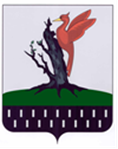 ТАТАРСТАН  РЕСПУБЛИКАСЫ АЛАБУГА  МУНИЦИПАЛЬ РАЙОНЫ ЯКОВЛЕВО  АВЫЛ ЖИРЛЕГЕ СОВЕТЫ